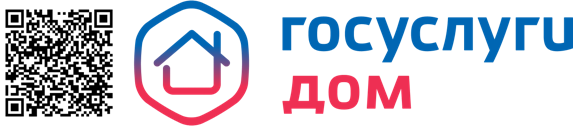 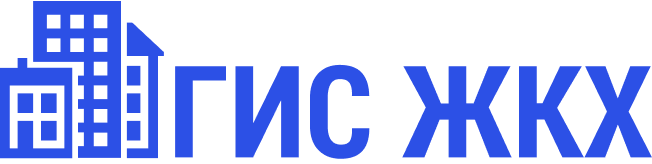 БЮЛЛЕТЕНЬ ГОЛОСОВАНИЯ (РЕШЕНИЯ СОБСТВЕННИКА ПОМЕЩЕНИЯ)ЕЖЕГОДНОГО/ВНЕОЧЕРЕДНОГО ОБЩЕГО СОБРАНИЯ СОБСТВЕННИКОВ ПОМЕЩЕНИЙ В ФОРМЕ ЗАОЧНОГО ГОЛОСОВАНИЯ С ИСПОЛЬЗОВАНИЕМ СИСТЕМЫ ГИС ЖКХ В МНОГОКВАРТИРНОМ ДОМЕ, РАСПОЛОЖЕННОМ ПО АДРЕСУ: Собрания проводится по инициативе: ______________________________________________________________________Бюллетени необходимо сдать по адресу: ____________________________________________________________________ в срок ____________С материалами к собранию можно ознакомиться: ________________________________________________________________________________________________________Заполните:1. Ф.И.О собственника (ИЛИ) для юридических лиц наименование ЮЛ с ИНН и ОГРН________________________________________________________________________________________________________, 2. СНИЛС                                                                                      (указать для отображения в личном кабинете ГИС ЖКХ)(ИЛИ) паспорт _________________________________________________________________________________________ 3. Заполните сведения о собственности:Если собственник голосует через представителя, то заполните представителя собственника помещения по доверенности (или другому документу, удостоверяющему полномочия представителя) № __________________________________________________________________ от _____._____._________Ф.И.О. представителя _____________________________________________________________________________________По вопросам повестки дня общего собрания собственников помещений многоквартирного дома, собственником помещения приняты следующие решения: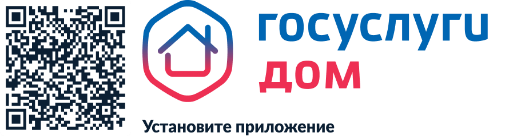 № помещения/ квартирыНомер и дата государственной регистрации права собственностиПлощадь помещения/ квартиры, кв.мВид собственности (индивидуальная/ совместная/ долевая)Доля собственника в помещении/ квартире (максимум=1) Количество голосов, кв.м (рассчитывается как «поле 3» умножить на «поле 5»)123456№Пункты повесткиЗАПРОТИВВОЗДЕР-ЖАЛСЯЧтобы проголосовать, проставьте любой знак только в одном из полей рядом с выбранным ответом по каждому вопросу.Чтобы проголосовать, проставьте любой знак только в одном из полей рядом с выбранным ответом по каждому вопросу.Чтобы проголосовать, проставьте любой знак только в одном из полей рядом с выбранным ответом по каждому вопросу.Чтобы проголосовать, проставьте любой знак только в одном из полей рядом с выбранным ответом по каждому вопросу.Чтобы проголосовать, проставьте любой знак только в одном из полей рядом с выбранным ответом по каждому вопросу.1№Пункты повесткиЗАПРОТИВВОЗДЕР-ЖАЛСЯ………